AJ 4.A (12)Dobrý den, jelikož jsme probrali celou 9. lekci, tak si zkusíme napsat Minitest 9, a protože jej nemám jak naskenovat, tak vám jej vložím zde formou obrázků a také pošlu v příloze do vašich mailů. Omlouvám se, ale musela jsem jej nafotit po částech (když jsem ho fotila celý, tak byl v menším formátu a při zvětšení bylo písmo rozmazané). Kdo nemá možnost vytisknout nechám kopie na sekretariátu od pondělí 25.5.  Tento test  nebude hodnocen známkou, pouze body. Online výuka je opět ve středu v 9.00.Poté se naučíme a zapíšeme nová slovíčka 10. lekce (Amazing animal)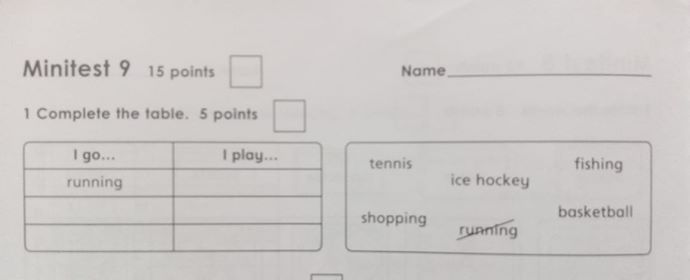 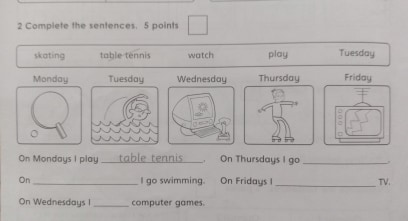 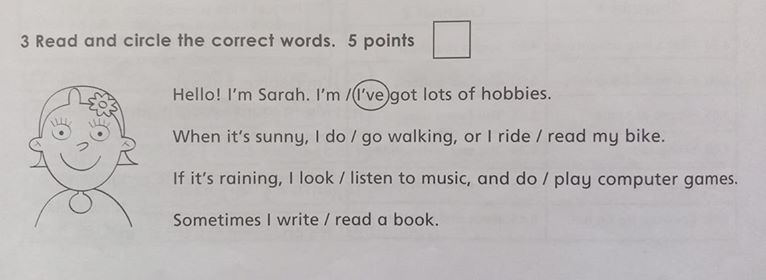 10. lekce – napiš si do školního sešitu tato nová slovíčka Amazing animals – Úžasná zvířata  whale   /weil/  velrybagorilla / gƏrilƏ/ gorilafrog   / frog / žába penguin / pingwin / tučňákcrocodile / krokodajl / krokodýllion / lajƏn / lev eats  / íts / jí, žeremeat / mít / masoinsect / insekt / hmyz PS str. 48 cv. 1 